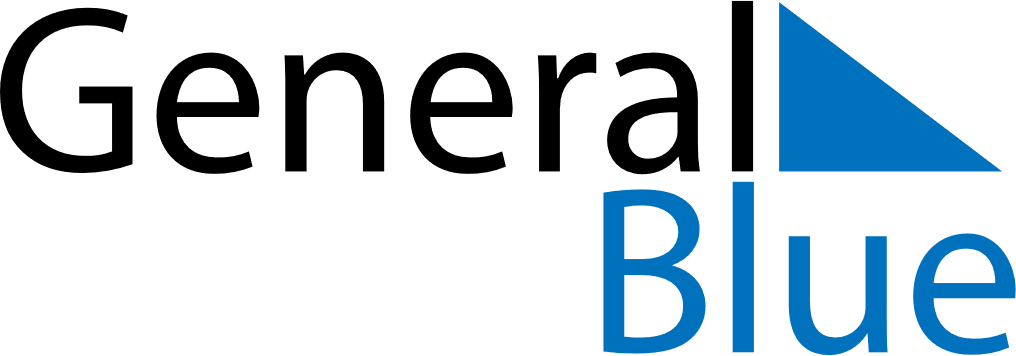 August 2018August 2018August 2018CanadaCanadaSundayMondayTuesdayWednesdayThursdayFridaySaturday1234567891011Civic Holiday1213141516171819202122232425262728293031